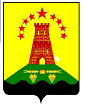 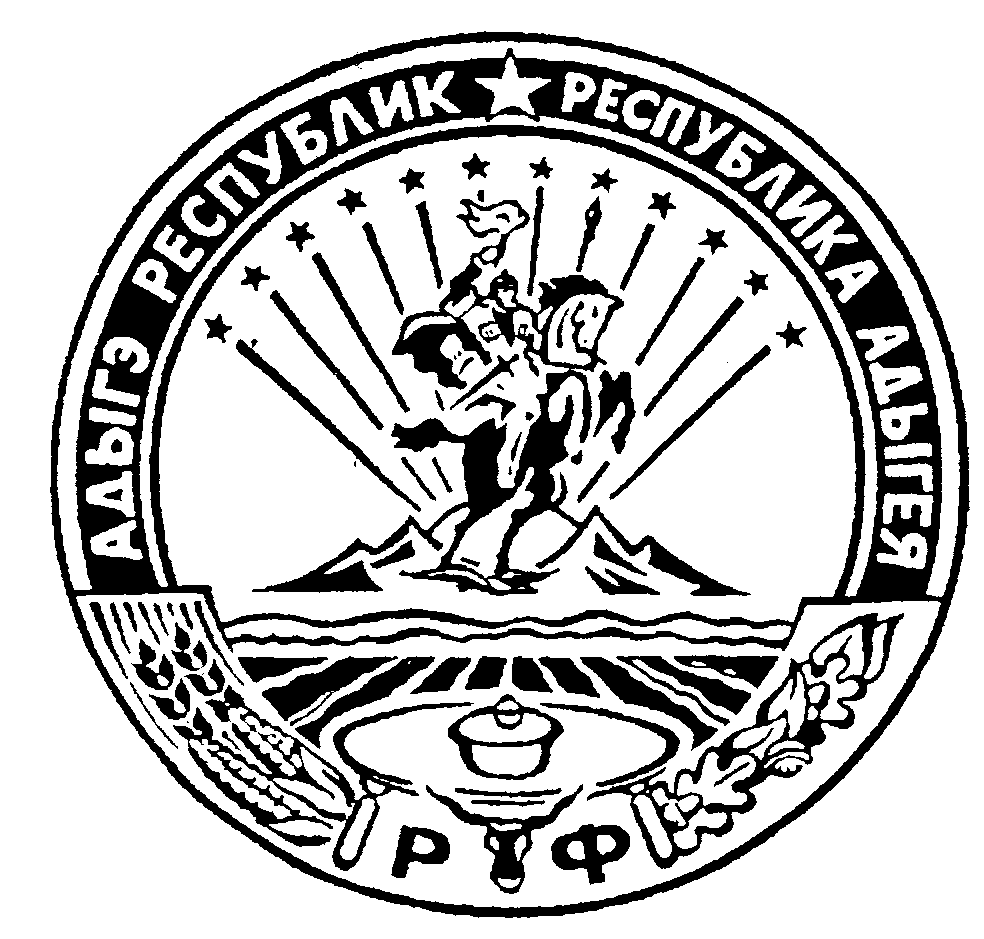                            Российская  Федерация                                Республика Адыгея       Администрация муниципального образования                   «Дукмасовское сельское поселение»          х. Дукмасов                                                                                                         29.03.2016г.                                                                                                                                             № 31-п        ПОСТАНОВЛЕНИЕ                        администрации муниципального образования          «Дукмасовское сельское поселение»О несостоявшемся конкурсе на право заключения концессионного соглашения  об  эксплуатации  и  реконструкции  существующей системы   водоснабжения,  о   создании   перспективных   систем водоснабжения  и  водоотведения   муниципального  образования «Дукмасовское   сельское    поселение»     Республика      Адыгея Шовгеновского  района  с  проектированием,  строительством  и дальнейшей их эксплуатацией»На основании решения Совета народных депутатов муниципального образования «Дукмасовское сельское поселение», о наделении главы МО уполномоченным органом муниципального образования на предмет заключения концессионного соглашения на право заключения концессионного соглашения об эксплуатации и реконструкции существующей системы водоснабжения, и создании перспективных систем водоснабжения и водоотведения муниципального образования «Дукмасовское сельское поселение» Республика Адыгея  с проектированием, строительством и дальнейшей их эксплуатацией».	В период с 10.02.2016 16:00 2016 года по 28.03.2016 16:00  на сайте муниципального образования и на официальном сайте в информационно-телекоммуникационной сети «Интернет». был объявлен конкурс на право заключения концессионного соглашения об эксплуатации и реконструкции существующей системы водоснабжения, и создании перспективных систем водоснабжения и водоотведения муниципального образования «Дукмасовское сельское поселение» Республика Адыгея  с проектированием, строительством и дальнейшей их эксплуатацией». В указанный период согласно конкурсной документации предполагалось представление заявок на участие в конкурсе.  Руководствуясь статьей 27 Федерального закона № 115 «О концессионных соглашениях» частью 6:  В случае, если по истечении срока представления заявок на участие в конкурсе представлено менее двух заявок на участие в конкурсе, конкурс по решению концедента, принимаемому на следующий день после истечения этого срока, объявляется несостоявшимся.(в ред. Федерального закона от 30.06.2008 N 108-ФЗ)       На основании вышеизложенного и на основании протокола конкурсной комиссии от 12 апреля 2016 года, администрации муниципального образования  «Дукмасовское сельское поселение»    ПОСТАНОВЛЯЕТ:Конкурс на право заключения концессионного соглашения об эксплуатации и реконструкции существующей системы водоснабжения, и создании перспективных систем водоснабжения и водоотведения муниципального образования «Дукмасовское сельское поселение» Республика Адыгея  с проектированием, строительством и дальнейшей их эксплуатацией» считать не состоявшимся. Решение опубликовать на официальном сайте муниципального образования «Дукмасовское сельское поселение» и на официальном сайте в информационно-телекоммуникационной сети «Интернет».Приложение:   Протокол конкурсной комиссии.Глава муниципального образования«Дукмасовское  сельское поселение»                                          В.П.Шикенин                   Приложение к постановлению администрациимуниципального образования«Дукмасовское сельское поселение»от 29.03.2016 г.  № 31 ПРОТОКОЛ№ 01    от 29 марта   2016 года 12-00   «процедуры оценки об отсутствии поступления заявок на участие в конкурсе на право заключения концессионного соглашения об эксплуатации и реконструкции существующей системы водоснабжения, о создании перспективных систем водоснабжения и водоотведения муниципального образования «Дукмасовское сельское поселение» Республика Адыгея Шовгеновского района с проектированием, строительством и дальнейшей их эксплуатацией»Место проведения:  х Дукмасов     здание администрации муниципального образования.  Время проведения: 12-00Состав конкурсной комиссии: Шикенин                        - Председатель  комиссии, глава муниципального Василий Петрович              образования «Дукмасовское сельское поселение»;    Нарожный                    - Зам. председателя  комиссии, зам. главы                               Сергей Владимирович       администрации;      Шуова                         - секретарь комиссии, финансистИрина Кимовна                  администрации;     Малов                           - член комиссии, (по согласованию);Александр Анатольевич       Дубовик                       - член комиссии, специалист  администрации;           Людмила Николаевна        ВСЕГО присутствовало членов конкурсной комиссии пять человек, что составляет 100% от общего количества членов конкурсной комиссии:ПОВЕСТКА ЗАСЕДАНИЯ:      «Об отсутствии представления заявок на участие в конкурсе на право заключения концессионного соглашения об эксплуатации и реконструкции существующей системы водоснабжения, о создании перспективных систем водоснабжения и водоотведения муни-ципального образования «Дукмасовское сельское поселение» Республика Адыгея Шовге-новского района с проектированием, строительством и дальнейшей их эксплуатацией»	1. Отметить, что процедура указанная в законе ФЗ-115 «О концессионных соглашениях» согласно конкурсной документации полностью соблюдена.	2. Дополнительно конкурсная комиссия направило сообщение по официальным электронным адресам некоторым лицам отвечающим требованиям законодательства на предмет приять участие в открытом конкурсе. 	3. В адрес муниципального образования до 29 февраля не представлено ни одной заявки на участие в конкурсе.	4. В соответствии с частью 6 ст.27 федерального закона № 115 «О концессионных соглашениях» конкурсная комиссия признает, что в адрес муниципального образования не поступило ни одной заявки.ЗАКЛЮЧЕНИЕ КОНКУРСНОЙ КОМИССИИ.«об отсутствии представления заявок на участие в конкурсе на право заключения концессионного соглашения об эксплуатации и реконструкции существующей системы водоснабжения, о создании перспективных систем водоснабжения и водоотведения муниципального образования «Дукмасовское сельское поселение» Республика Адыгея Шовгеновского района с проектированием, строительством и дальнейшей их эксплуатацией»В целях исполнения действующего законодательства рекомендовать главе муниципального образования «Дукмасовское сельское поселение» принять решение о несостоявшемся конкурсе.РЕЗУЛЬТАТЫ ГОЛОСОВАНИЯ:    «За» -  пять,  «против» - нет.Председатель комиссии:  ______________________В.П.ШикенинСекретарь комиссии: . _________________________И.К.ШуоваЧлен конкурсной комиссии: . ___________________С.В.НарожныйЧлен конкурсной комиссии:. ____________________А.А.МаловЧлен конкурсной комиссии:  ____________________Л.Н.Дубовик